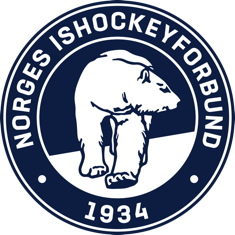 SØKNAD OM DELTAGELSE I TURNERING eller KAMP MOT UTENLANDSK(E) LAG FOR U16 OG ELDRE (TIL OG MED SENIOR/VETERAN) Klubb:Lag:Navn på turnering:				Eller Navn på motstander (enkeltkamper):Sted for turnering/kamp (land og sted):Dato for kampene:Sign. klubbleder:SØKNAD OM BRUK AV SPILLER(E) FRA ANNEN KLUBB I OVENNEVNTE TURNERINGSpiller (navn og fødselsdato):Klubb:Sign. klubbleder:(klubbleder utlånsklubb)Sign. klubbleder deltagerklubb:(klubbleder i den klubb som låner spilleren)Godkjennelse fra turneringsarrangør for bruk av spiller(e) fra annen klubb skal medfølge søknaden. Søknad blir ikke behandlet uten dette.Alle søknader sendes til grethe.fjeldstad@hockey.no UNNTATT3.-/4.div menn senior som sendes til marianne.ronningsbakk@hockey.no 